Διάταξη δεκαδικών αριθμώνΑξία θέσης ψηφίου στους δεκαδικούςΠαρακολούθησε με προσοχή την παρακάτω διδασκαλία  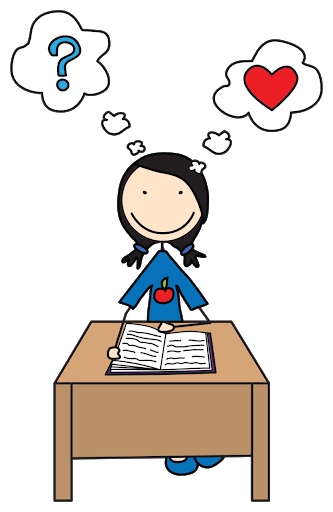 https://www.youtube.com/watch?v=_Wz-HE9WZzIΠροσπάθησε να λύσεις τις παρακάτω ασκήσεις με τη βοήθεια όσων έμαθεςΝα συγκρίνεις τους παρακάτω δεκαδικούς αριθμούς , βάζοντας το σημάδι της ισότητας (=)  ή της ανισότηταςΝα υπολογίσεις ποιος αριθμός προκύπτει , αν προσθέσεις Ένα δέκατο στο 9                   ……………Ένα εκατοστό στο 0,73          ……………Ένα χιλιοστό στο  4,8             ……………Τρία δέκατα στο 12,9            ……………Εφτά εκατοστά στο 0,03       ……………Δεκατρία χιλιοστά στο 5,02  …………..Να συμπληρώσεις τα αριθμητικά μοτίβαΝα τοποθετήσεις τους αριθμούς πάνω στην αριθμογραμμή, αφού πρώτα τους βάλεις σε αύξουσα σειρά (δηλαδή  από τον μικρότερο στον μεγαλύτερο)1,3                 1                0,25                               ………………………………………………………………………………………………………………………..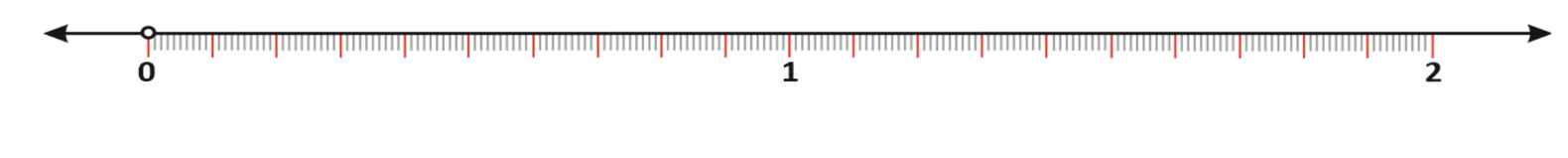 Να χρησιμοποιήσεις μόνο μια φορά καθεμιά  από τις κάρτες και να δημιουργήσεις τον μεγαλύτερο και τον μικρότερο δεκαδικό αριθμό με τρία δεκαδικά ψηφία 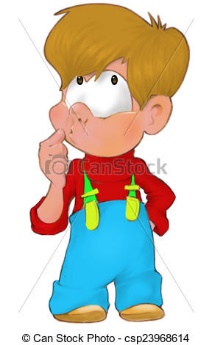              7           3           9            0Μεγαλύτερος δεκαδικός αριθμός             ……………Μικρότερος δεκαδικός αριθμός                …………….Η τιμή ενός μαρκαδόρου υπογράμμισης  βρίσκεται ανάμεσα στο 2,3 € και 2,4€. Ποια μπορεί  να είναι  η τιμή του;Να εξηγήσεις τη σκέψη σου.ΛΥΣΗΑν στον αριθμό 13,805 αλλάξω τη θέση των δέκατων και  των χιλιοστών μεταξύ τους , ποιος αριθμός θα προκύψει;Να συγκρίνεις τους δυο αριθμούς .ΛΥΣΗΣΠΑΖΟΚΕΦΑΛΙΑ  Για να δω αν θα  βρεις τον αριθμό που έχω στον νου μουΕίναι ανάμεσα στο 8,5 και στο 9,5Έχει δύο δεκαδικά ψηφία Το ψηφίο των δέκατων είναι διπλάσιο από το ψηφίο των εκατοστών Το ψηφίο των εκατοστών είναι περιττός ( μονός ) αριθμός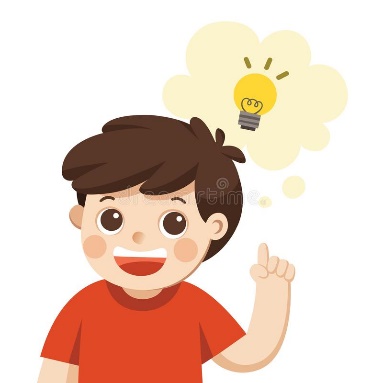 Τον βρήκες;Μήπως υπάρχει και κάποιος άλλος που μπορεί να είναι ;9) Να εξασκηθείς και εδώ για να βεβαιωθείς ότι τα έμαθες όλα πολύ καλά https://www.youtube.com/watch?v=0-rQ_s5bbCo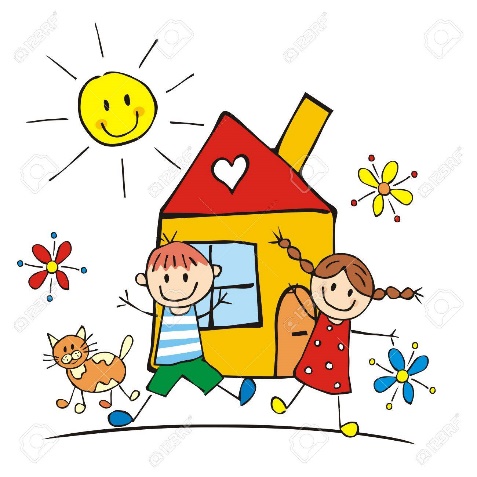 3,03        3,300,7            7,040,70         4,7005,2           5,1020,60           0,6190,9         191,38,08         8,0807,06          7,0061,506           1,512,31712,5170,1020,132